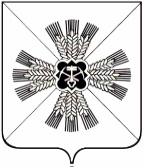 КЕМЕРОВСКАЯ ОБЛАСТЬПРОМЫШЛЕННОВСКИЙ МУНИЦИПАЛЬНЫЙ РАЙОНТИТОВСКОЕ СЕЛЬСКОЕ ПОСЕЛЕНИЕСОВЕТ НАРОДНЫХ ДЕПУТАТОВ ТИТОВСКОГО СЕЛЬСКОГО ПОСЕЛЕНИЯ 3-ий созыв; 49 –е заседание Р Е Ш Е Н И Еот «24» июня 2019 г. №  129с. ТитовоО поддержке инициативы Совета народных депутатов 
Промышленновского муниципального районаРуководствуясь частью 2 статьи 13 Федерального Закона от 06.10.2003 №131-ФЗ «Об общих принципах организации местного самоуправления в Российской Федерации», с целью оптимизации деятельности органов местного самоуправления в Промышленновском муниципальном районе и рассмотрев решение Совета народных депутатов Промышленновского муниципального района от 20.06.2019 № 81 «Об инициативе Совета народных депутатов Промышленновского муниципального района», Совет народных депутатов Титовского сельского поселенияРЕШИЛ: 1.Поддержать инициативу Совета народных депутатов Промышленновского муниципального района по объединению всех поселений, входящих в состав Промышленновского муниципального района.
          2.Настоящее решение подлежит обнародованию на информационном стенде администрации Титовского сельского поселения и размещению в информационно-телекоммуникационной сети «Интернет» на сайте администрации Промышленновского муниципального района.3.Решение вступает в силу со дня обнародования.4.Контроль за исполнением решения возложить на комиссию по бюджету (О.Н.Бурлакову).Председатель Совета народных депутатов          Титовского сельского поселения          С.Г.СеребровГлава          Титовского сельского поселения                                                                                      С.Г.Серебров